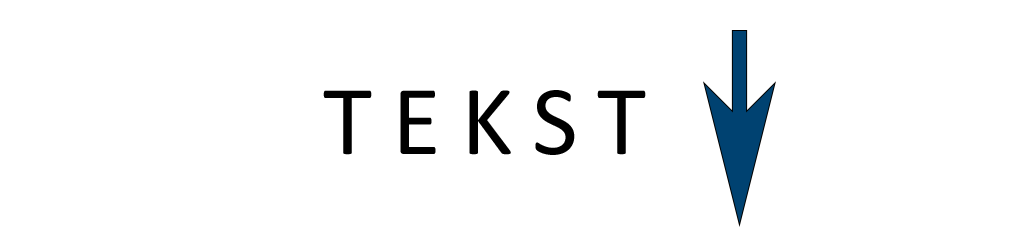 Образац 1Министарство државне управе и локалне самоуправеЗАХТЕВЗА ПОЛАГАЊЕ ДРЖАВНОГ СТРУЧНОГ ИСПИТА ЗА КАНДИДАТЕ СА ВИСОКИМ ОБРАЗОВАЊЕМИме кандидатаПрезиме кандидатаДан, месец и година рођењаМесто и општина, односно град рођења, а ако је лице рођено у иностранству и држава рођењаЈединствени матични број грађанаКонтакт телефон кандидатаЕлектронска адреса (e-mail) кандидатаНазив завршене високошколске установеСтечено високо образовање и стручни називОрган код кога је кандидат у радном односуРадно искуствоДатум када истиче рок у коме је кандидат обавезан да по- ложи државни стручни испитЗахтев се подноси:сагласно чл. 3. и 6. Уредбе;сагласно члану 4. Уредбе;сагласно члану 5. став 1. Уредбе;сагласно члану 5. став 2. Уредбе;сагласно члану 7. Уредбе.Министарство државне управе и локалне самоуправеОбразац 2ПОДНОСИЛАЦ ЗАХТЕВА(име и презиме овлашћеног лица органа) (радно место овлашћеног лица органа)ПОДНОСИЛАЦ ЗАХТЕВА(потпис подносиоца захтева)ЗАХТЕВЗА ПОЛАГАЊЕ ДРЖАВНОГ СТРУЧНОГ ИСПИТА ЗА КАНДИДАТЕ СА СРЕДЊИМ ОБРАЗОВАЊЕМИме кандидатаПрезиме кандидата(име и презиме подносиоца захтева)Дан, месец и година рођења(пребивалиште и адреса подносиоца захтева)САГЛАСНО ЧЛ. 3. И 6. УРЕДБЕ:оригинал или електронска копија решења о заснивању радног односа на неодре- ђено време, односно решења о заснивању радног односа приправника на одређе- но време, оверена у складу са законом који уређује оверавање потписа, рукописа и преписа;оригинал или електронска копија решења о утврђеној обавези полагања испита, оверена у складу са законом који уређује оверавање потписа, рукописа и препи- са;оригинал или електронска копија дипломе о стеченом образовању, оверена у складу са законом који уређује оверавање потписа, рукописа и преписа;фотокопија личне карте.САГЛАСНО ЧЛАНУ 4. УРЕДБЕ:оригинал или електронска копија решења о премештају на радно место развр- стано у најниже звање са стеченим додатним образовањем, оверена у складу са законом који уређује оверавање потписа, рукописа и преписа;оригинал или електронска копија решења о утврђеној обавези полагања испита, оверена у складу са законом који уређује оверавање потписа, рукописа и препи- са;оригинал или електронска копија дипломе о стеченом образовању, оверена у складу са законом који уређује оверавање потписа, рукописа и преписа;фотокопија личне карте.САГЛАСНО ЧЛАНУ 5. СТАВ 1. УРЕДБЕ:оригинал или електронска копија уговора о стручном оспособљавању без накна- де, рaди стручнoг oспoсoбљaвaњa, oднoснo стицaњa рaднoг искуствa и услoвa зa пoлaгaњe државног стручног испита, оверена у складу са законом који уређује оверавање потписа, рукописа и преписа;оригинал или електронска копија дипломе о стеченом образовању, оверена у складу са законом који уређује оверавање потписа, рукописа и преписа;фотокопија личне карте.САГЛАСНО ЧЛАНУ 5. СТАВ 2. УРЕДБЕ:електронска копија дипломе о стеченом образовању, оверена у складу са законом који уређује оверавање потписа, рукописа и преписа;електронска копија уверења (потврде) о оспособљености за самосталан рад, од- носно обављање послова и стеченом радном искуству у струци у трајању које је услов за полагање државног стручног испита у степену стручне спреме, односно образовања односног лица, оверена у складу са законом који уређује оверавање потписа, рукописа и преписа;фотокопија личне карте.САГЛАСНО ЧЛАНУ 7. УРЕДБЕ:оверена фотокопија дипломе о стеченом образовању;уверење (потврда) о оспособљености за самосталан рад, односно обављање по- слова и стеченом радном искуству у струци у трајању које је услов за полагање испита у степену стручне спреме, односно образовања односног лица;оригинал или електронска копија доказа о пријави на јавни конкурс за попуња- вање положаја у државном органу, односно органу аутономне покрајине, једи- нице локалне самоуправе или градa Београдa, оверена у складу са законом који уређује оверавање потписа, рукописа и преписафотокопија личне карте.Место и општина, односно град рођења, а ако је лице рођено у иностранству и држава рођењаЈединствени матични број грађанаКонтакт телефон кандидатаЕлектронска адреса (e-mail) кандидатаНазив завршене средње школеСтечено средње образовање и образовни профилОрган код кога је кандидат у радном односуРадно искуствоДатум када истиче рок у коме је кандидат обавезан да по- ложи државни стручни испитЗахтев се подноси:сагласно чл. 3. и 6. Уредбе;сагласно члану 5. став 1. Уредбе;сагласно члану 5. став 2. Уредбе.ПОДНОСИЛАЦ ЗАХТЕВА(име и презиме овлашћеног лица органа)(радно место овлашћеног лица органа)ПОДНОСИЛАЦ ЗАХТЕВА(потпис подносиоца захтева)(име и презиме подносиоца захтева)(пребивалиште и адреса подносиоца захтева)САГЛАСНО ЧЛ. 3. И 6. УРЕДБЕ:оригинал или електронска копија решења о заснивању радног односа на неодре- ђено време, односно решења о заснивању радног односа приправника на одређе- но време, оверена у складу са законом који уређује оверавање потписа, рукописа и преписа;оригинал или електронска копија решења о утврђеној обавези полагања испита, оверена у складу са законом који уређује оверавање потписа, рукописа и преписа;оригинал или електронска копија дипломе о стеченом образовању, оверена у складу са законом који уређује оверавање потписа, рукописа и преписа;фотокопија личне карте.САГЛАСНО ЧЛАНУ 5. СТАВ 1. УРЕДБЕ:оригинал или електронска копија уговора о стручном оспособљавању без накна- де, рaди стручнoг oспoсoбљaвaњa, oднoснo стицaњa рaднoг искуствa и услoвa зa пoлaгaњe државног стручног испита, оверена у складу са законом који уређује оверавање потписа, рукописа и преписа;оригинал или електронска копија дипломе о стеченом образовању, оверена у складу са законом који уређује оверавање потписа, рукописа и преписа;фотокопија личне карте.САГЛАСНО ЧЛАНУ 5. СТАВ 2. УРЕДБЕ:електронска копија дипломе о стеченом образовању, оверена у складу са законом који уређује оверавање потписа, рукописа и преписа;електронска копија уверења (потврде) о оспособљености за самосталан рад, од- носно обављање послова и стеченом радном искуству у струци у трајању које је услов за полагање државног стручног испита у степену стручне спреме, односно образовања односног лица, оверена у складу са законом који уређује оверавање потписа, рукописа и преписа;фотокопија личне карте.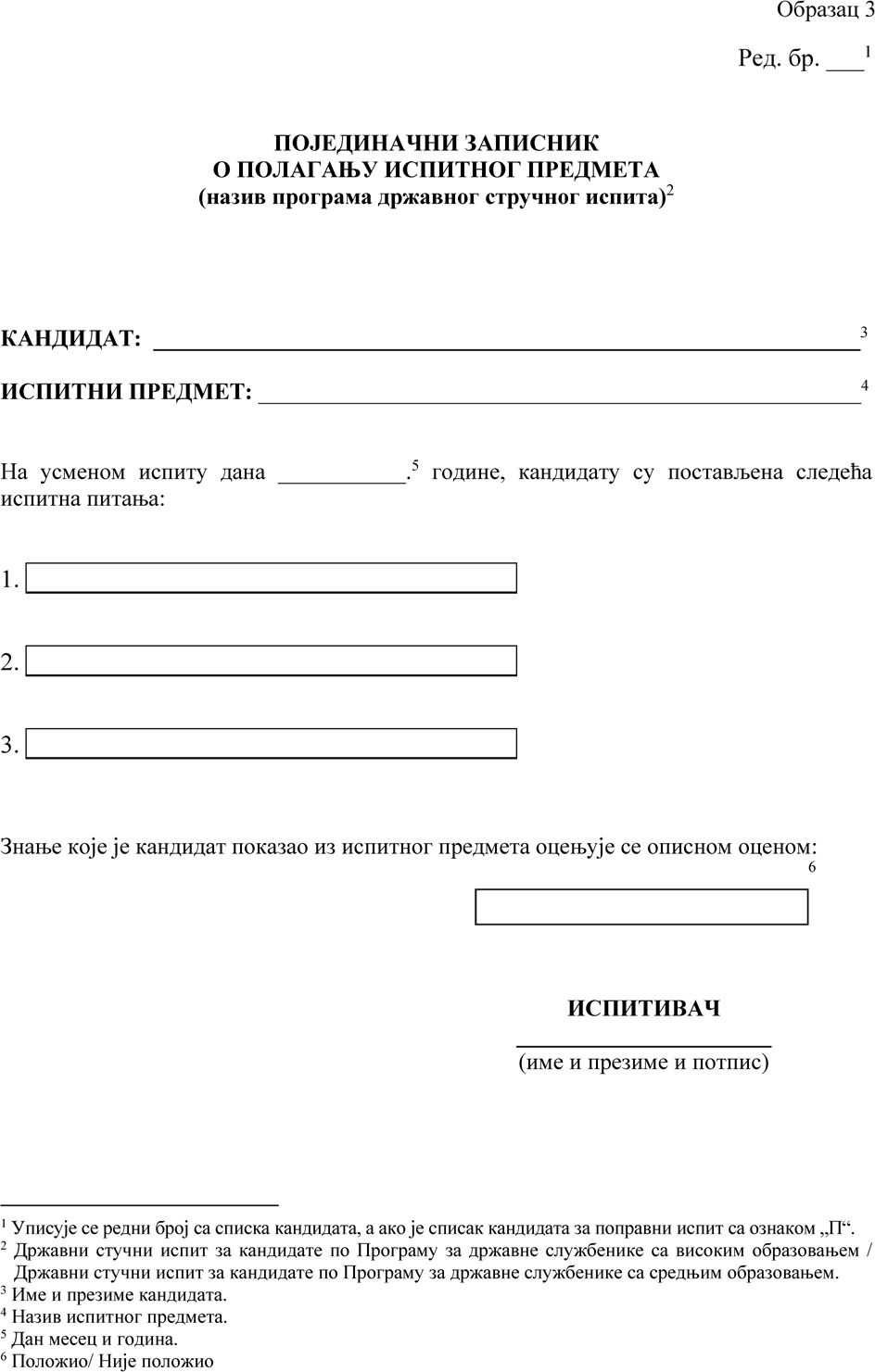 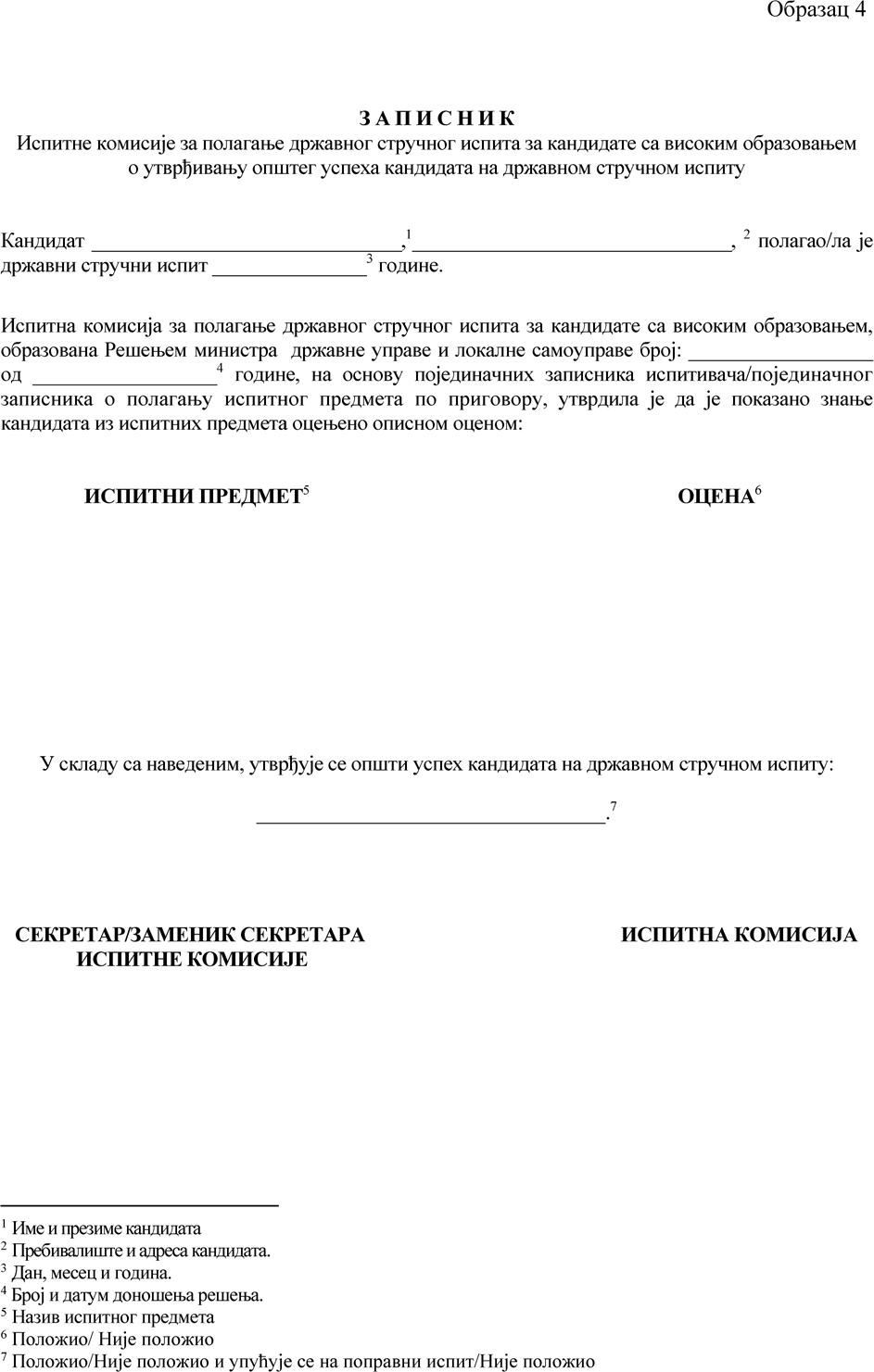 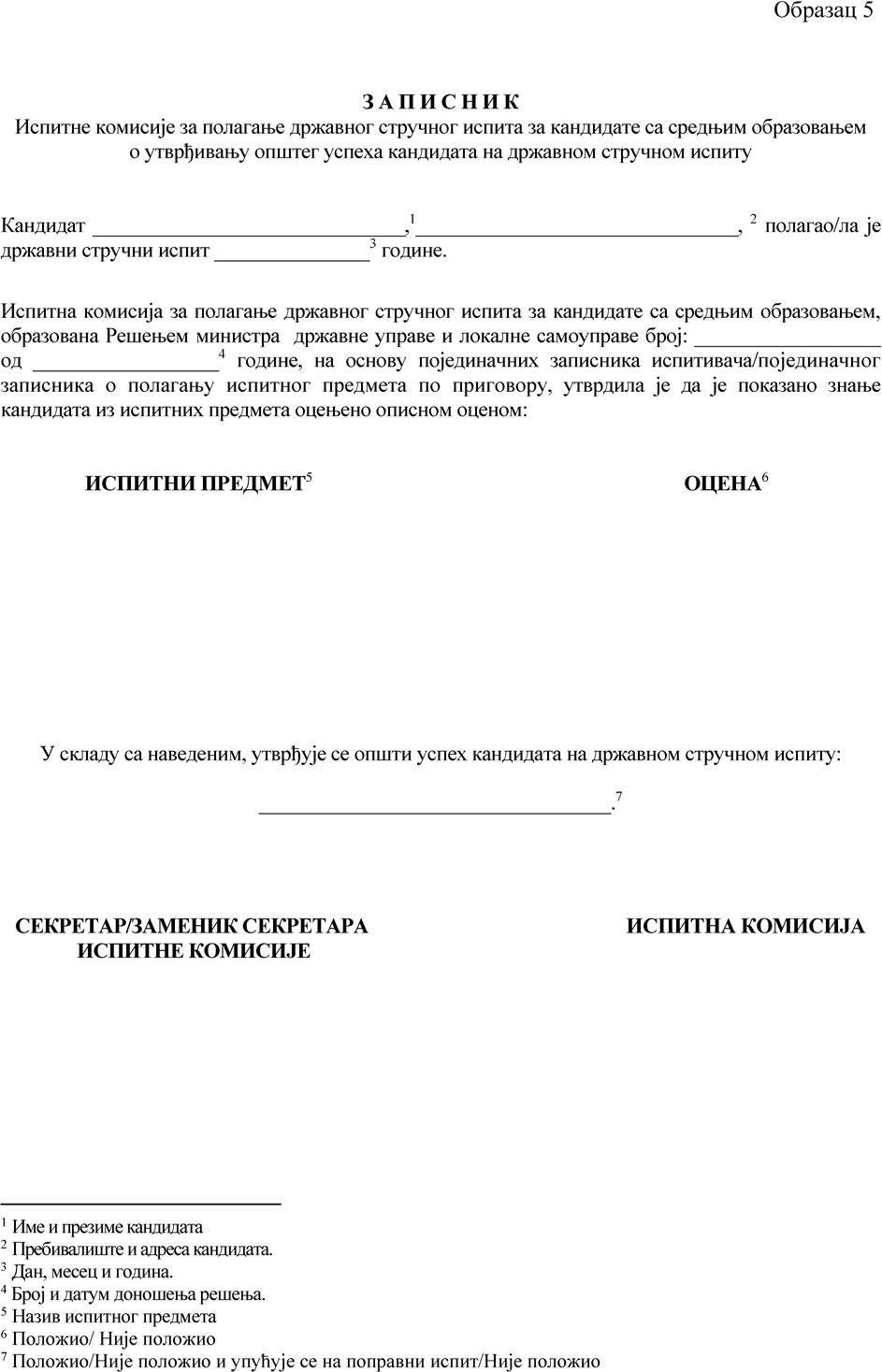 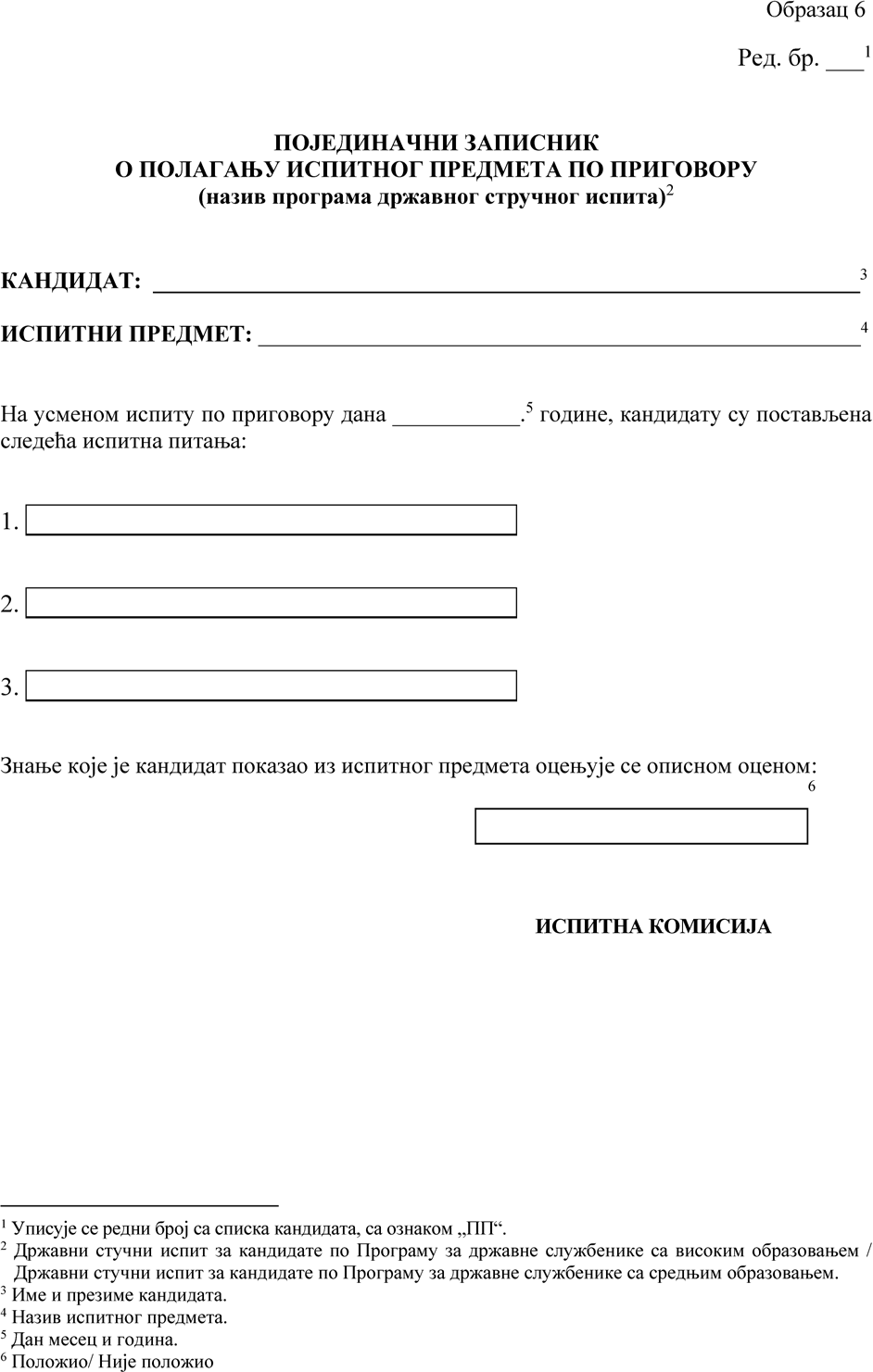 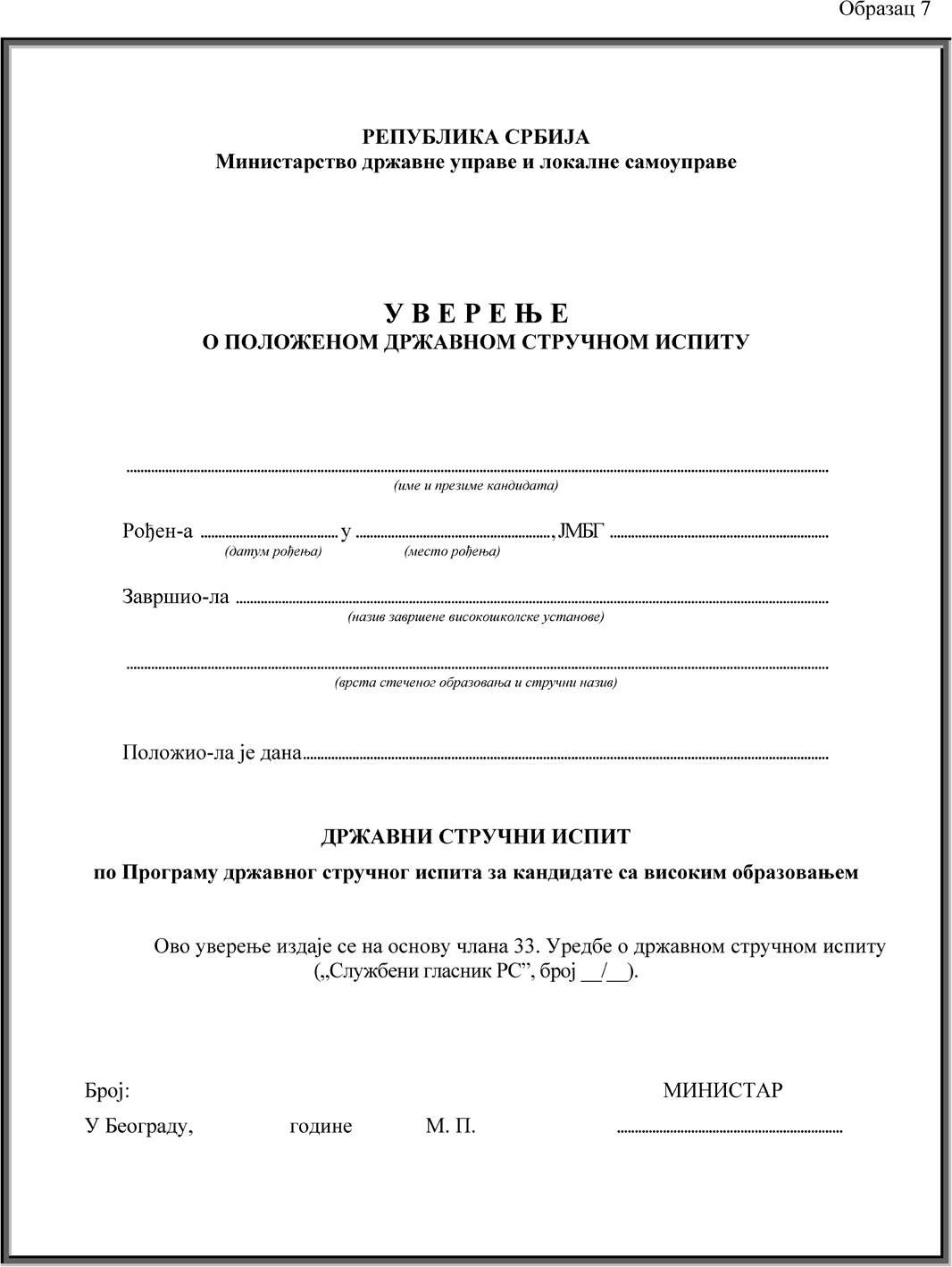 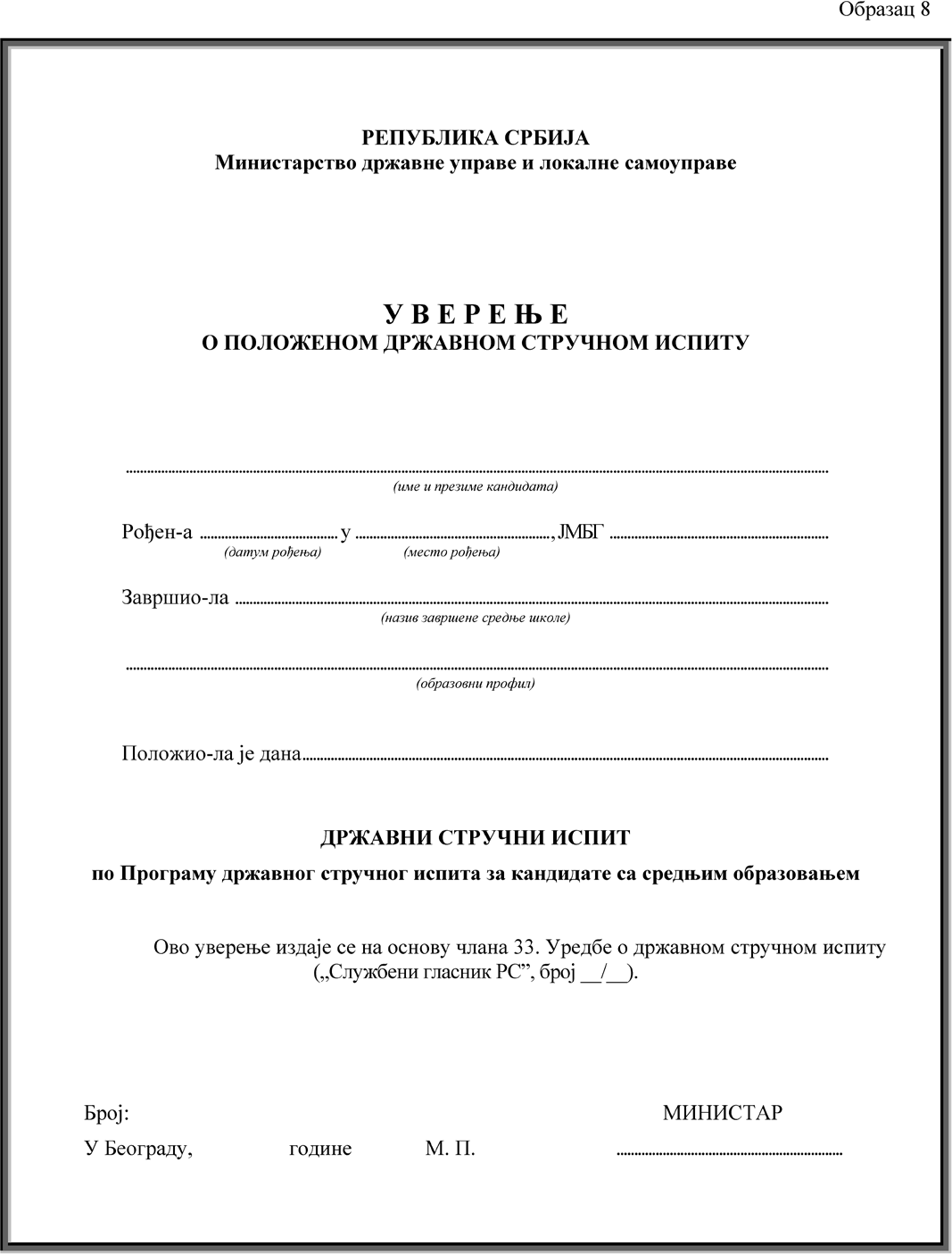 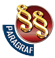 УРЕДБАО ДРЖАВНОМ СТРУЧНОМ ИСПИТУ("Сл. гласник РС", бр. 86/2019, 28/2021 - испр. и 48/2023)